SituationSie sind Auszubildende bzw. Auszubildender der Sparbank AG in Bürglingen. Momentan sind Sie bei deren Kooperationspartner, der Bürglinger Versicherung AG, in der Abteilung Unfallversicherung eingesetzt.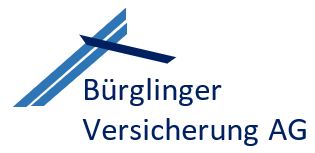 Sie hören die Sprachnachricht Ihres Kunden Simon Beck auf Ihrer Mailbox (Anlage 1) ab. Er bittet um Ihren Rückruf, da er im Urlaub in Österreich einen Autounfall erlitten hat.Anschließend lesen Sie eine E-Mail (Anlage 6) von Herrn Dr. Weber, Leiter der Abteilung Unfallversicherung der Bürglinger Versicherung AG. Ergebnisse einer Kundenbefragung zeigen eine gewisse Unzufriedenheit der Kundinnen und Kunden mit den Inhalten des Internetauftritts der Bürglinger Versicherung AG.AufträgeSie möchten Herrn Beck eine professionelle Rückmeldung auf seine Mailbox sprechen.Erstellen Sie eine allgemeine Checkliste für das Hinterlassen einer geschäftlichen Sprachnachricht.LösungshinweisBestimmen Sie die Höhe der zu erwartenden Gesamtentschädigungsleistung für Herrn Beck.LösungshinweisVerfassen Sie für Herrn Beck eine Sprachnachricht als Rückmeldung zu seinem Versicherungsfall mit einer Länge von maximal zwei Minuten unter Verwendung eines Audiorekorders.LösungshinweisDie Schülerinnen und Schüler berücksichtigen die in Auftrag 1 erstellte Checkliste und teilen dem Kunden anhand einer Sprachnachricht mit, welche Leistungen er aus der privaten und der gesetzlichen Unfallversicherung erwarten kann (aus Auftrag 2).Erstellen Sie die vom Vorstand gewünschte FAQs für die Homepage der Bürglinger Versicherung AG.LösungshinweisDatenkranzAnlage 1Anlage 2Anlage 3Anlage 4Anlage 5Anlage 6Didaktisch-methodische HinweiseAuszug aus der Zielanalyse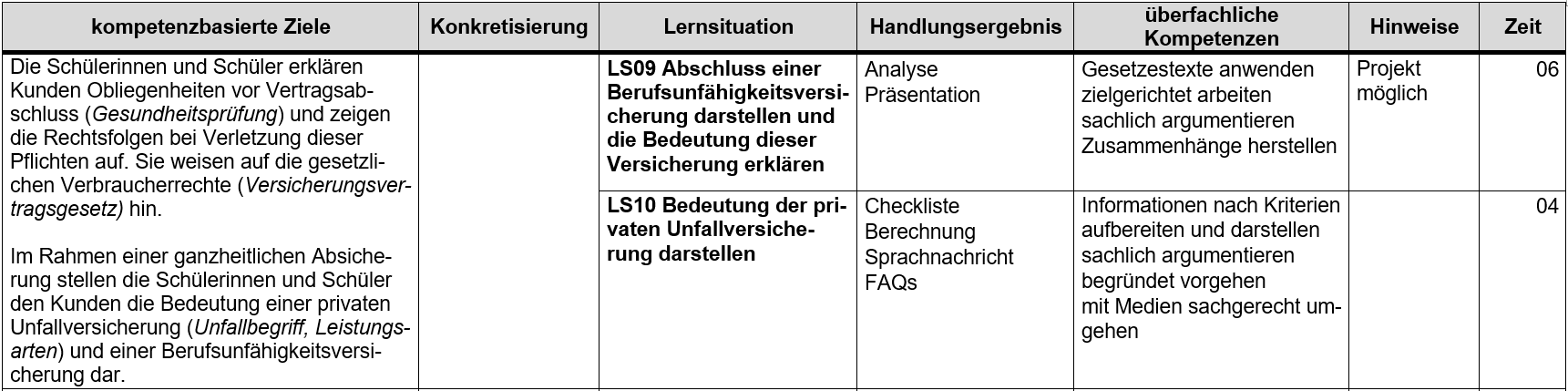 Phasen der vollständigen HandlungHinweiseAuftrag 3:Die Schülerinnen und Schüler können die Sprachnachricht beispielsweise über das einfach zu bedienende Tool „Vocaroo“ (www.vocaroo.com) aufnehmen und wieder abspielen. Vocaroo ermöglicht eine Audioaufnahme per Knopfdruck. Die Datei wird automatisch im Internet gespeichert und kann über Eingabe des Links oder über einen QR-Code abgespielt werden.Handlungsphase „Bewerten“:In der Handlungsphase „Bewerten“ (Reflexionsphase) kann das Online-Tool „Oncoo“ eingesetzt werden. Die Lehrkraft erstellt vorab auf www.oncoo.de eine Abfrage (z. B. eine Evaluationszielscheibe). Nach Bearbeitung der Lernsituation bewerten die Schülerinnen und Schüler von der Lehrkraft vorgegebene Aussagen mit Punkten. Die Schülerinnen und Schüler folgen dazu dem Link www.oncoo.de, geben einen von der Lehrkraft genannten Code ein und klicken auf „Schüler*in“. Die Lehrkraft kann im Anschluss die Bewertungen der Schülerinnen und Schüler aufrufen und diese im Plenum diskutieren.Beispiele für Aussagen, die abgefragt werden könnten:1. Ich kann eine Checkliste für das Hinterlassen einer geschäftlichen Sprachnachricht erstellen.2. Ich kann eine professionelle geschäftliche Sprachnachricht auf einer Mailbox hinterlassen.3. Ich kann die gesetzliche von der privaten Unfallversicherung abgrenzen.4. Ich kann den Unfallbegriff definieren, Ausschlüsse der privaten Unfallversicherung und die wichtigsten Leistungsarten beschreiben.Übungsaufgaben zum Unfallbegriff (siehe ergänzendes Material):Der Unfallbegriff kann anhand von Beispielen eingeübt werden. Die Fälle der Übungsaufgabe gehen teilweise über die Aufträge dieser Lernsituation und die kompetenzbasierten Ziele des Bildungsplans hinaus. Die Fälle 1 bis 6 sollten alle Schülerinnen und Schüler nach Bearbeitung der Lernsituation lösen können. In den Fällen 7 bis 10 werden zusätzlich Ausschlüsse der privaten Unfallversicherung thematisiert und sind daher vor allem für die Bearbeitung durch stärkere Schülerinnen und Schüler gedacht. Sie sind mithilfe der Allgemeinen Unfallversicherungsbedingungen (AUB 2020, Ziff. 5) lösbar (Link und QR-Code auf dem Übungsblatt).Ergänzendes MaterialAnlage 1:Hinweis: Die Sprachnachricht kann den Schülerinnen und Schülern als Hilfe auch in Textform an die Hand gegeben werden.Übungsaufgaben zum Unfallbegriff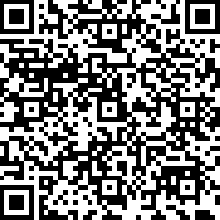 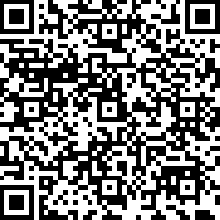 Prüfen Sie, ob die folgenden Schadenfälle durch die private Unfallversicherung gedeckt sind.Übungsaufgaben zum UnfallbegriffPrüfen Sie, ob die folgenden Schadenfälle durch die private Unfallversicherung gedeckt sind.WBK-LF12-LS10Bedeutung der privaten Unfallversicherung darstellenCheckliste für das Hinterlassen einer SprachnachrichtBegrüßung („Guten Tag …“)Wer bin ich? (vollständiger Name und Unternehmen)Was ist der Anlass meines Anrufes?Welches Anliegen habe ich?Welche Reaktion erwarte ich? (z. B. Rückruf)Wann bin ich erreichbar?Wie bin ich erreichbar? (Kontaktdaten wie Telefonnummer und E-Mail-Adresse hinterlassen, dabei Nummernfolge in Form einzelner Ziffern angeben, möglicherweise buchstabieren und wiederholen)Verabschiedung (Namen nochmals nennen)Allgemeines:langsam und deutlich sprechenNachricht soll in Kürze alle wichtigen Informationen enthaltenbeim Sprechen lächelnaufrecht hinsetzen und Schultern lockernLeistungsartEntschädigungInvaliditätsleistungAuge:100 % Funktionsunfähigkeit ≙ 50 % Invalidität40 % Funktionsunfähigkeit ≙ x % Invaliditätx ≙ 20 % InvaliditätAuge 20 % Invalidität+ Bein 60 % Invalidität= 80 % GesamtinvaliditätInvaliditätsleistung = 80 % von 150.000,00 EUR = 120.000,00 EURTagegeld80,00 EUR für 100 Tage = 8.000,00 EURGesamtentschädigungPrivate Unfallversicherung:120.000,00 EUR + 8.000,00 EUR = 128.000,00 EUR Invaliditätsleistung
zuzüglich einer monatlichen Rente in Höhe von 500,00 EURGesetzliche Unfallversicherung:Keine Entschädigungsleistung, da der Unfall in seiner Freizeit und nicht im Rahmen seines Angestelltenverhältnisses eingetreten ist.FAQs zur UnfallversicherungFAQs zur UnfallversicherungWas unterscheidet die gesetzliche Unfallversicherung von der privaten Unfallversicherung?Was macht einen Unfall aus?Ein Unfall ist ein plötzliches, von außen unfreiwillig auf den Körper wirkendes Ereignis mit Gesundheitsschädigung (PAUKE).Kein Unfall liegt vor, wenn die Gesundheitsbeeinträchtigung durch einen inneren organischen Vorgang oder übliche Temperatur- und Witterungseinflüsse verursacht wurde.Ein Unfall liegt auch dann vor, wenn durch eine erhöhte Kraftanstrengung ein Gelenk an Gliedmaßen oder der Wirbelsäule verrenkt wird oder Muskeln, Sehnen, Bänder oder Kapseln gezerrt oder zerrissen werden (erweiterter Unfallbegriff).Was ist unter … zu verstehen?Was ist unter … zu verstehen?InvaliditätsleistungAnspruch besteht, wenn die körperliche oder geistige Leistungsfähigkeit der versicherten Person unfallbedingt dauerhaft beeinträchtigt ist (Invalidität).Dauerhaft bedeutet, dass die Beeinträchtigung voraussichtlich länger als drei Jahre bestehen wird und eine Änderung dieses Zustandes nicht erwartet werden kann.Die Invaliditätsleistung ist abhängig vom Grad der Invalidität. Dieser bestimmt sich bei Gliedmaßen und Sinnesorganen nach der Gliedertaxe. Bei einer teilweisen Funktionsbeeinträchtigung ist der Invaliditätsgrad anteilig zu bestimmen.UnfallrenteVoraussetzungen für die Invaliditätsleistung geltenZahlung einer lebenslangen monatlichen Unfallrenteweitere Bedingung: unfallbedingter Invaliditätsgrad muss mindestens 50 % betragenTagegeldzum Ausgleich eines Verdienstausfalles nach einem Unfall (z. B. ab dem ersten Tag der Arbeitsunfähigkeit für Selbstständige)maximal für ein Jahr nach dem UnfallTodesfallleistungzur Absicherung von HinterbliebenenVoraussetzung: versicherte Person stirbt unfallbedingt innerhalb eines Jahres nach dem UnfallSprachnachricht des Versicherungsnehmers Simon Beckhttps://voca.ro/15wR11mEyH0b (Zugriff am 17.03.2022)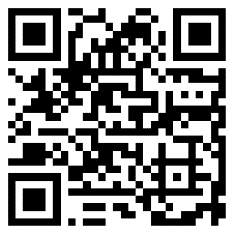 Tipps für das Hinterlassen einer Sprachnachricht auf einem Anrufbeantworter bzw. einer Mailboxhttps://www.akademie.de/de/wissen/anrufbeantworter-ab-guten-eindruck-hinterlassen (Zugriff am 17.03.2022)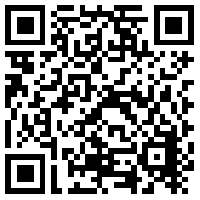 Ausschnitt aus dem ärztlichen Gutachten„… Herr Beck war 142 Tage zu 100 % arbeitsunfähig und in ärztlicher Behandlung … beim Zusammenprall des Autos mit einem Weidezaun wurde das Gesicht getroffen und das rechte Auge durch einen herausstehenden Nagel dauerhaft zu 40 % in seiner Funktionsfähigkeit eingeschränkt … … das linke Bein wurde bis Mitte Oberschenkel amputiert …“Daten aus dem KundeninformationssystemDaten aus dem KundeninformationssystemDaten aus dem KundeninformationssystemDaten aus dem KundeninformationssystemName, VornameBeck, SimonGeburtsdatum17.05.1978StraßeKastanienallee 12Stadt70123 BürglingenBerufVerwaltungsfachangestellter bei der Gemeindeverwaltung BürglingenVerwaltungsfachangestellter bei der Gemeindeverwaltung BürglingenVerwaltungsfachangestellter bei der Gemeindeverwaltung BürglingenUnfallversicherungsvertrag – VertragsdatenUnfallversicherungsvertrag – VertragsdatenUnfallversicherungsvertrag – VertragsdatenUnfallversicherungsvertrag – VertragsdatenVersicherungsvertragsnummerUV887.767BedingungenAUB 2019SEPA-Lastschriftmandat ja	 neinZahlungsweisevierteljährlichBeginn/Ablauf17.03.2021/ 17.03.2024Versicherungsbeitrag58,54 EURGefahrengruppe1) A	 BTarifUVPVereinbarte UnfallversicherungsleistungenVereinbarte UnfallversicherungsleistungenVereinbarte UnfallversicherungsleistungenVereinbarte UnfallversicherungsleistungenInvaliditätsleistung bei 100 % Invalidität150.000,00 EURUnfallrente monatlich ab Invaliditätsgrad von 50 %500,00 EURTagegeld ab dem 43. Tag der Arbeitsunfähigkeit80,00 EURTodesfallleistung---1) Gefahrengruppe A: Personen mit kaufmännischer oder verwaltender Berufstätigkeit im Innen- und Außendienst, Personen mit leitender oder Aufsicht führender Tätigkeit im Betrieb oder auf Baustellen sowie Personen, die im Gesundheitswesen oder in der Schönheitspflege tätig sind, Schüler/innen, Studierende, Arbeitssuchende und Hausfrauen/-männer. Gefahrengruppe B: Personen mit körperlicher oder handwerklicher Berufstätigkeit sowie Personen, die mit ätzenden, giftigen, leicht entzündlichen oder explosiven Stoffen tätig sind. Bei Gefahrengruppe B erhöht sich der Versicherungsbeitrag um 50 %.1) Gefahrengruppe A: Personen mit kaufmännischer oder verwaltender Berufstätigkeit im Innen- und Außendienst, Personen mit leitender oder Aufsicht führender Tätigkeit im Betrieb oder auf Baustellen sowie Personen, die im Gesundheitswesen oder in der Schönheitspflege tätig sind, Schüler/innen, Studierende, Arbeitssuchende und Hausfrauen/-männer. Gefahrengruppe B: Personen mit körperlicher oder handwerklicher Berufstätigkeit sowie Personen, die mit ätzenden, giftigen, leicht entzündlichen oder explosiven Stoffen tätig sind. Bei Gefahrengruppe B erhöht sich der Versicherungsbeitrag um 50 %.1) Gefahrengruppe A: Personen mit kaufmännischer oder verwaltender Berufstätigkeit im Innen- und Außendienst, Personen mit leitender oder Aufsicht führender Tätigkeit im Betrieb oder auf Baustellen sowie Personen, die im Gesundheitswesen oder in der Schönheitspflege tätig sind, Schüler/innen, Studierende, Arbeitssuchende und Hausfrauen/-männer. Gefahrengruppe B: Personen mit körperlicher oder handwerklicher Berufstätigkeit sowie Personen, die mit ätzenden, giftigen, leicht entzündlichen oder explosiven Stoffen tätig sind. Bei Gefahrengruppe B erhöht sich der Versicherungsbeitrag um 50 %.1) Gefahrengruppe A: Personen mit kaufmännischer oder verwaltender Berufstätigkeit im Innen- und Außendienst, Personen mit leitender oder Aufsicht führender Tätigkeit im Betrieb oder auf Baustellen sowie Personen, die im Gesundheitswesen oder in der Schönheitspflege tätig sind, Schüler/innen, Studierende, Arbeitssuchende und Hausfrauen/-männer. Gefahrengruppe B: Personen mit körperlicher oder handwerklicher Berufstätigkeit sowie Personen, die mit ätzenden, giftigen, leicht entzündlichen oder explosiven Stoffen tätig sind. Bei Gefahrengruppe B erhöht sich der Versicherungsbeitrag um 50 %.Auszug „Allgemeine Unfallversicherungsbedingungen (AUB)“[…]Gliedertaxe[…]Von:manfred.weber@buerglinger-versicherung.deAn:azubi@buerglinger-versicherung.deBetreff:Fwd: Übersicht UnfallversicherungLiebe Auszubildende, lieber Auszubildender,anbei ein Auftrag des Vorstands an unsere Abteilung.Die FAQs sollten auf alle Fälle auf folgende Themen eingehen:Vergleich von gesetzlicher und privater UnfallversicherungKlärung des UnfallbegriffsDie wichtigen Leistungsarten: Invaliditätsleistung, Unfallrente, Tagegeld, TodesfallleistungIch bitte Sie, sich umgehend dieser Angelegenheit anzunehmen und mir die Ergebnisse bis spätestens übermorgen vorzulegen.Besten Dank und freundliche GrüßeManfred Weber--- weitergeleitet von Manfred Weber ---Von: matthias.krugner@buerglinger-versicherung.deAn: manfred.weber@buerglinger-versicherung.deBetreff: Übersicht Unfallversicherung------------------------------------------------------------------------------------------------------------------Sehr geehrter Herr Dr. Weber,im Rahmen unserer Qualitätsoffensive „Bürglinger Versicherung DIGITAL“ haben wir eine Kundenbefragung durchgeführt und negative Rückmeldungen unserer Kundinnen und Kunden zu den Inhalten unseres Internetauftritts erhalten. Deshalb möchten wir kurzfristig für alle Versicherungssparten FAQs auf unserer Homepage veröffentlichen.Bitte veranlassen Sie in Ihrer Abteilung die Erstellung von FAQs mit den wichtigsten Informationen zur Unfallversicherung für unsere Homepage.Vielen Dank und kollegiale GrüßeMatthias KrugnerVorstandsvorsitzender der Bürglinger Versicherung AGFriedensstr. 2270123 BürglingenTel: 		07014 2964-6010Fax:		07014 2964-6001Homepage:	www.buerglinger-versicherung.deMail:		info@buerglinger-versicherung.deVorstand:		Matthias Krugner (Vorsitzender), Agnes Körnle, Dr. Maria SteinerSt.-Nr.:		125/309/25895HR-Eintrag:	HRB 63444Liebe Auszubildende, lieber Auszubildender,anbei ein Auftrag des Vorstands an unsere Abteilung.Die FAQs sollten auf alle Fälle auf folgende Themen eingehen:Vergleich von gesetzlicher und privater UnfallversicherungKlärung des UnfallbegriffsDie wichtigen Leistungsarten: Invaliditätsleistung, Unfallrente, Tagegeld, TodesfallleistungIch bitte Sie, sich umgehend dieser Angelegenheit anzunehmen und mir die Ergebnisse bis spätestens übermorgen vorzulegen.Besten Dank und freundliche GrüßeManfred Weber--- weitergeleitet von Manfred Weber ---Von: matthias.krugner@buerglinger-versicherung.deAn: manfred.weber@buerglinger-versicherung.deBetreff: Übersicht Unfallversicherung------------------------------------------------------------------------------------------------------------------Sehr geehrter Herr Dr. Weber,im Rahmen unserer Qualitätsoffensive „Bürglinger Versicherung DIGITAL“ haben wir eine Kundenbefragung durchgeführt und negative Rückmeldungen unserer Kundinnen und Kunden zu den Inhalten unseres Internetauftritts erhalten. Deshalb möchten wir kurzfristig für alle Versicherungssparten FAQs auf unserer Homepage veröffentlichen.Bitte veranlassen Sie in Ihrer Abteilung die Erstellung von FAQs mit den wichtigsten Informationen zur Unfallversicherung für unsere Homepage.Vielen Dank und kollegiale GrüßeMatthias KrugnerVorstandsvorsitzender der Bürglinger Versicherung AGFriedensstr. 2270123 BürglingenTel: 		07014 2964-6010Fax:		07014 2964-6001Homepage:	www.buerglinger-versicherung.deMail:		info@buerglinger-versicherung.deVorstand:		Matthias Krugner (Vorsitzender), Agnes Körnle, Dr. Maria SteinerSt.-Nr.:		125/309/25895HR-Eintrag:	HRB 63444HandlungsphaseHinweise zur UmsetzungInformierenDie Schülerinnen und Schüler erfassen und analysieren die Situation und die Aufträge. Sie verschaffen sich einen Überblick über den Datenkranz. Möglichkeit der Binnendifferenzierung: Die Sprachnachricht kann den Schülerinnen und Schülern als Hilfe auch in Textform an die Hand gegeben werden (siehe ergänzendes Material).Mögliche Sozialform: EinzelarbeitPlanenDie Schülerinnen und Schüler planen ihre Vorgehensweise bei der Erstellung der Checkliste, der Berechnung der Entschädigungsleistung, der Rückmeldung per Sprachnachricht an den Versicherungsnehmer und den Aufbau der FAQs. Dabei berücksichtigen sie die im Datenkranz vorhandenen Informationen und Hilfsmittel.Mögliche Sozialform: PartnerarbeitEntscheidenDie Schülerinnen und Schüler legen ihre Vorgehensweise bei der Berabeitung der Aufträge fest. Sie entscheiden, mit welchem Tool die Sprachnachricht aufgenommen und abgespeichert werden soll (z. B. Vocaroo - siehe unter Hinweise).Mögliche Sozialform: PartnerarbeitAusführenDie Schülerinnen und Schüler strukturieren die Informationen des Datenkranzes. Sie erstellen die Checkliste zum Hinterlassen einer Sprachnachricht und berechnen die Entschädigungsleistung des Versicherungsnehmers. Die Schülerinnen und Schüler nehmen eine digitale Sprachnachricht auf und speichern diese ab. Sie erstellen die FAQs zur gesetzlichen und privaten Unfallversicherung, dem Unfallbegriff, Ausschlüssen der Unfallversicherung und den wichtigsten Leistungsarten. Im Anschluss bearbeiten die Schülerinnen und Schüler eine Übungsaufgabe zum Unfallbegriff. Die Fälle 7 bis 10 dienen der Binnendifferenzierung und werden als Zusatzaufträge von den stärkeren Schülerinnen und Schülern bearbeitet (siehe unter Hinweise).Mögliche Sozialform: Einzel- oder PartnerarbeitKontrollierenDie Ergebnisse werden in Kleingruppen gegenseitig präsentiert. Die Schülerinnen und Schüler beurteilen die präsentierten Handlungsergebnisse ihrer Mitschülerinnen und Mitschüler. Gemeinsam wird der Frage nachgegangen, ob die Aufträge vollständig ausgeführt wurden oder sich noch weitere Fragen ergeben. Fehlende oder falsche Ergebnisse werden gegebenenfalls ergänzt bzw. korrigiert. Weitere offene Fragen werden im Plenum besprochen.Mögliche Sozialform: Gruppenarbeit, PlenumBewertenDie Schülerinnen und Schüler prüfen bei der Bewertung der einzelnen Handlungsergebnisse, warum manche Ergebnisse besser als andere waren. Es werden Verbesserungsmöglichkeiten im Arbeitsverlauf und im Ergebnis identifiziert.Im Anschluss an die Bearbeitung der Lernsituation reflektieren die Schülerinnen und Schüler ihre in der Unterrichtseinheit erworbenen Kompetenzen anhand einer Zielscheibe, z. B. mit dem digitalen Tool „Oncoo“ (siehe unter Hinweise).Nachricht auf Ihrer Mailbox:„Guten Tag, Simon Beck am Apparat. Ich rufe an, da ich im Urlaub in Österreich einen schweren Autounfall erlitten habe. Ich kam vom Brenner-Pass ab und bin 200 Meter durch eine Wiese gerast und mit voller Wucht an einem Weidezaun hängen geblieben. Ich wurde direkt nach Innsbruck ins Krankenhaus gebracht. Im Hospital wurde ich sofort notoperiert. Anschließend musste ich sogar noch einige Zeit stationär im Krankenhaus verbringen. Leider hat der Unfall ein paar meiner Körperteile schwer mitgenommen. Ich habe Ihnen bereits das ärztliche Gutachten zukommen lassen. Zum Glück lebe ich noch und kann sogar in meinem alten Beruf weiterarbeiten. Bitte teilen Sie mir mit, welche Leistungen ich aus der gesetzlichen und privaten Unfallversicherung beanspruchen kann. Auf Ihrer Homepage habe ich nichts gefunden. Eine genaue Aufstellung können Sie mir im Anschluss noch zusenden. Auf mich kommen nämlich Kosten von ungefähr 90.000,00 EUR zu, damit ich meine Wohnung barrierefrei umbauen lassen kann. Gut wäre es, wenn Sie mir bald eine Sprachnachricht auf meiner Mailbox hinterlassen könnten, da ich telefonisch schwer erreichbar bin. Vielen Dank für Ihre Rückmeldung und einen schönen Tag!“BeispielPrivate Unfall-versicherung leistetAnmerkungen1Der Heimwerker Klaus Müller repariert den Computer, ohne die Stromzufuhr zu unterbrechen. Durch einen Stromschlag wird er schwer verletzt.2Der Pianist Vladimir Konstantinov trägt zusammen mit seinem Freund ein Klavier in das Haus. Er zieht sich eine Muskelverletzung durch das hohe Gewicht des Klaviers im rechten Arm zu.3Bei Übungen im Fitnessstudio zieht sich Sven Grimmke durch Überanstrengung einen Leistenbruch zu.4Eine Röntgenassistentin erleidet schwere Gesundheitsschäden durch den plötzlichen Defekt eines Röntgengerätes, der zum Austritt einer erhöhten radioaktiven Strahlung führt.5Frau Sabine Graf spielt mit ihrer Freundin Tennis und versucht, einen nicht erreichbaren Ball zu retournieren. Durch ihre Eigenbewegung reißt ihre Achillessehne.6Der Marathonläufer Damiane Legese erleidet beim Laufen einen Schlaganfall und verstirbt.7Ein vierjähriges Mädchen isst im Schwedenurlaub in der freien Natur selbst gepflückte giftige Beeren. Das Mädchen erleidet eine schwere Vergiftung.8Beim Ausladen eingekaufter Wasserkästen aus dem Kofferraum seines SUV erleidet Herr Pötzke einen Bandscheibenvorfall.9Der Versicherungsnehmer stürzt auf den Boden und bricht sich den Arm, als er versucht, einer Passantin die Handtasche zu stehlen.10Ein Fahrgast in einem Heißluftballon stürzt bei einer Notlandung auf dem Cannstatter Wasen aus dem Passagierkorb und verletzt sich an Kopf und Beinen.BeispielPrivate Unfall-versicherung leistetAnmerkungen1Der Heimwerker Klaus Müller repariert den Computer, ohne die Stromzufuhr zu unterbrechen. Durch einen Stromschlag wird er schwer verletzt.Unfallbegriff erfüllt2Der Pianist Vladimir Konstantinov trägt zusammen mit seinem Freund ein Klavier in das Haus. Er zieht sich eine Muskelverletzung durch das hohe Gewicht des Klaviers im rechten Arm zu.erweiterter Unfallbegriff erfüllt3Bei Übungen im Fitnessstudio zieht sich Sven Grimmke durch Überanstrengung einen Leistenbruch zu.eine gewaltsame Einwirkung von außen auf den Körper liegt nicht vor4Eine Röntgenassistentin erleidet schwere Gesundheitsschäden durch den plötzlichen Defekt eines Röntgengerätes, der zum Austritt einer erhöhten radioaktiven Strahlung führt.Unfallbegriff erfüllt5Frau Sabine Graf spielt mit ihrer Freundin Tennis und versucht, einen nicht erreichbaren Ball zu retournieren. Durch ihre Eigenbewegung reißt ihre Achillessehne.erweiterter Unfallbegriff erfüllt6Der Marathonläufer Damiane Legese erleidet beim Laufen einen Schlaganfall und verstirbt.eine gewaltsame Einwirkung von außen auf den Körper liegt nicht vor7Ein vierjähriges Mädchen isst im Schwedenurlaub in der freien Natur selbst gepflückte giftige Beeren. Das Mädchen erleidet eine schwere Vergiftung.Vergiftungen eines Kindes bis zum vollendeten 10. Lebensjahr sind eingeschlossen8Beim Ausladen eingekaufter Wasserkästen aus dem Kofferraum seines SUV erleidet Herr Pötzke einen Bandscheibenvorfall.Schäden an Bandscheiben sind ausgeschlossen9Der Versicherungsnehmer stürzt auf den Boden und bricht sich den Arm, als er versucht, einer Passantin die Handtasche zu stehlen.ausgeschlossen sind Unfälle, die im Rahmen einer eigenen Straftat entstehen10Ein Fahrgast in einem Heißluftballon stürzt bei einer Notlandung auf dem Cannstatter Wasen aus dem Passagierkorb und verletzt sich an Kopf und Beinen.Unfallbegriff erfüllt, kein Ausschluss, da nur Fahrgast (kein Pilot oder Flugbegleiter)